Porównanie nastawienia na realizację zagadnień programu/podstawy programowej  z nastawieniem na kształtowanie umiejętności uczniów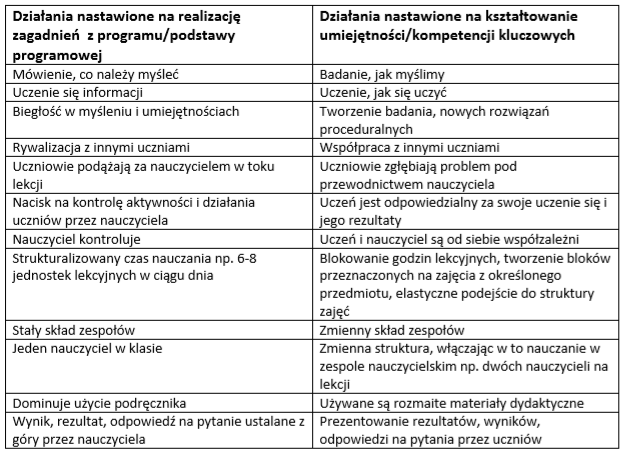 